Mon portait chinois : Moi, TaousSi j’étais une couleur,Si j’étais un instrument
de musique,Si j’étais un animal,je serais le jaune.je serais une guitare.je serais un chat.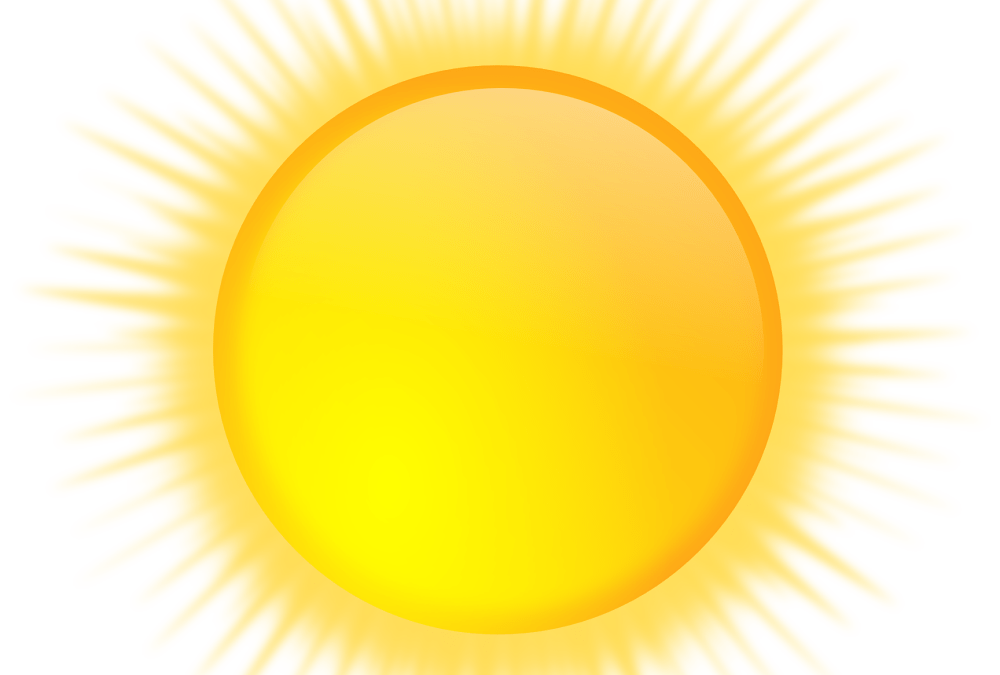 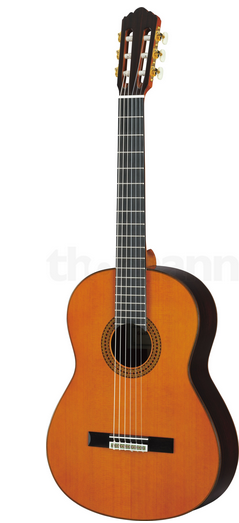 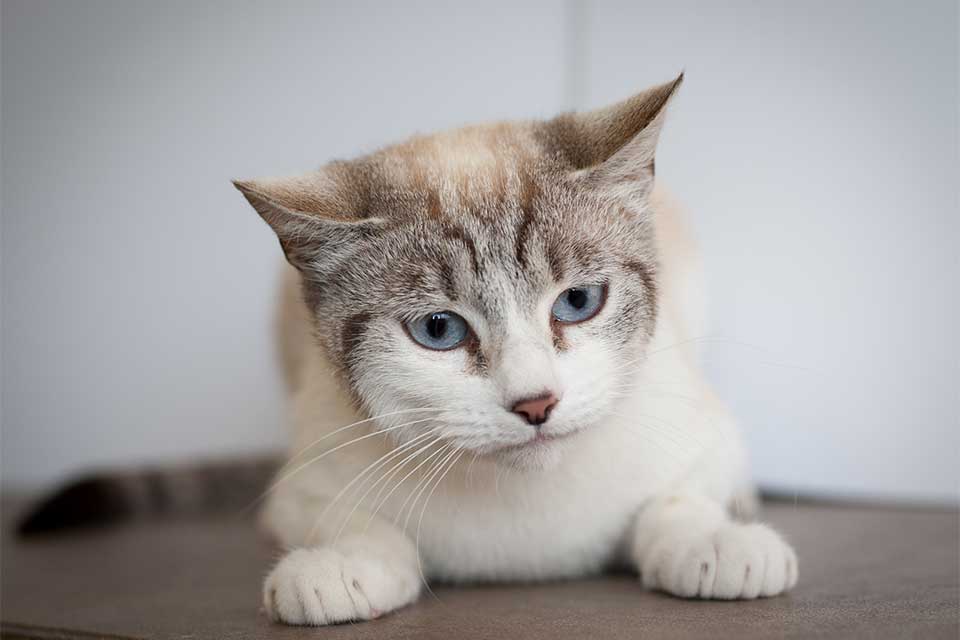 Si j’étais une plante,Si j’étais un sport,Si j’étais un artiste,je serais la coriandre.je serais  le patinage.je serais …Si j’étais un mot,Si j’étais un monument,Si j’étais une ville,je serais « famille ».je serais la statue de la Liberté.je serais Paris.